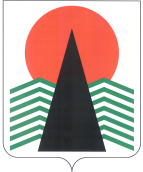 Муниципальное образованиеСельское поселение СентябрьскийНефтеюганский районХанты-Мансийский автономный округ – ЮграСОВЕТ ДЕПУТАТОВ СЕЛЬСКОГО ПОСЕЛЕНИЯ СЕНТЯБРЬСКИЙРЕШЕНИЕп. СентябрьскийО внесении изменений в решение Совета Депутатов сельского поселения Сентябрьский от 26.09.2019 № 56 «О согласовании передачи части полномочий органам местного самоуправления Нефтеюганского района»  Руководствуясь частью 4 статьи 15 Федерального закона от 06.10.2003 №131-ФЗ «Об общих принципах организации местного самоуправления в Российской Федерации»,  Уставом сельского поселения Сентябрьский, решением Совета депутатов сельского поселения Сентябрьский от  18.09.2014 № 66 «Об утверждении  Порядка заключения соглашений органами местного самоуправления сельского поселения Сентябрьский с органами местного самоуправления Нефтеюганского района о передаче  (принятии) осуществления части полномочий по решению вопросов местного значения», Совет депутатов сельского поселения  РЕШИЛ:1. Внести в приложение к решению Совета депутатов сельского поселения Сентябрьский Нефтеюганского района от 26.09.2019 № 56 «О согласовании передачи части полномочий органам местного самоуправления Нефтеюганского района» (с изменениями от 06.11.2019 № 63) изменение: 1.1. В пункте 9 исключить фразу «осуществление муниципального земельного контроля в границах поселения».2. Настоящее решение подлежит официальному опубликованию (обнародованию) в бюллетене «Сентябрьский вестник» и размещению на официальном сайте органов местного самоуправления сельского поселения Сентябрьский в сети «Интернет».Глава поселения                                                                                           А.В. Светлаков 	 06.11.2019                                                                             №63